ПОРТФОЛИО ВЫПУСКНИКА ФАКУЛЬТЕТА ТОВІ. Общие сведения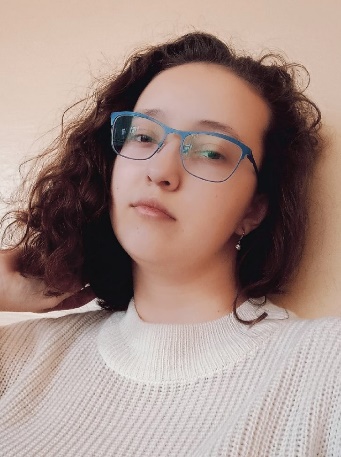 *По желанию выпускника, для открытого представления в сети интернет.ІІ. Результаты обученияІІІ. СамопрезентацияФамилия, имя, отчество   Цыркун Надежда НиколаевнаДата рождения/гражданство22.06.2000 / беларускаФакультетТОВСпециальностьТЛПСемейное положениеНе замужемМесто жительства (указать область, район, населенный пункт)г. МинскE-mailnadya.tsyrkun@mail.ruСоциальные сети (ID)*Моб.телефон/Skype*Основные дисциплины по специальности, изучаемые в БГТУДисциплины курсового проектирования1. Биохимия;2. Введение в фармакологию; 3. Основы токсикологии;4. Технология готовых лекарственных препаратов; 5. Химия и технология биологически активных веществ; 6. Процессы и аппараты химической технологии; 7. Аналитическая химия и ФХМА; 8. Идентификация природных органических соединений; 9. Фармацевтическая химия; 10. Органическая химия; 11. Механизмы реакций органических соединений; 12. Химия элементорганических соединений; 13. Химия гетероциклических соединений; 14. Общая биология;15. Оборудование и проектирование предприятий фармацевтической промышленности.1. Прикладная механика; 2. Процессы и аппараты химической технологии; 3. Идентификация природных органических соединений; 4. Организация производства и управление предприятием; 5. Оборудование и проектирование предприятий фармацевтической прмышленностиСредний балл по дисциплинам специальности8.95Места прохождения практикиРУП «Белмедпрепараты»; УП «Минскинтеркапс»; ООО "Рубикон"Владение иностранными языками (подчеркнуть необходимое, указать язык); наличие международных сертификатов, подтверждающих знание языка: ТОЕFL, FСЕ/САЕ/СРЕ, ВЕС и т.д.начальный;элементарный;(английский)средний;продвинутый;свободное владение.Дополнительное образование (курсы, семинары, стажировки, владение специализированными компьютерными программами и др.)Научно-исследовательская деятельность (участие в НИР, конференциях, семинарах, научные публикации и др.)71-я научно-техническая конференция учащихся, студентов и магистрантовОбщественная активностьЖизненные планы, хобби и сфера деятельности, в которой планирую реализоватьсяРеализовываться планирую в сфере фармацевтики. Хотела бы поработать как на производстве, так и в лаборатории. Каких-то четких жизненных планов не имею.  Люблю читать и готовить сладкое.Желаемое место работы (область/город/предприятие и др.)Предприятия в Минске предпочтительнее. 